A Holy Spirit PrayerLeader: We are Spirit people. Our faith reveals that, all around us and about us and within us, the Spirit of Jesus is at work.  Let us breathe in that Spirit as we prepare for our meeting.(Pause)Come Holy Spirit, enkindle the fire of your love.Transform all that is fearful into boldness of heart.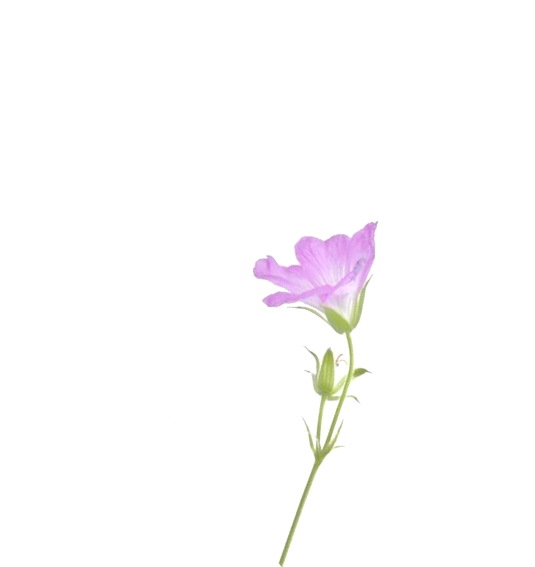 Inspire us, your servants, with wonder and aw ait the mystery of your presence.Confirm us in compassion and forgiveness.Whisper discernment in the midst of confusion.Be wisdom in time of trouble.Be reverence in the face of diversity.Grant us patience with the unfolding of life.And anoint us always with joy.ALL: Come, Holy Spirit, come.Department of Ministry Services, Atlantic-Midwest ProvinceA Holy Spirit PrayerLeader: We are Spirit people. Our faith reveals that, all around us and about us and within us, the Spirit of Jesus is at work.  Let us breathe in that Spirit as we prepare for our meeting.(Pause)Come Holy Spirit, enkindle the fire of your love.Transform all that is fearful into boldness of heart.Inspire us, your servants, with wonder and await the mystery of your presence.Confirm us in compassion and forgiveness.Whisper discernment in the midst of confusion.Be wisdom in time of trouble.Be reverence in the face of diversity.Grant us patience with the unfolding of life.And anoint us always with joy.ALL: Come, Holy Spirit, come.Department of Ministry Services, Atlantic-Midwest Province